Павлодар қаласының білім беру бөлімі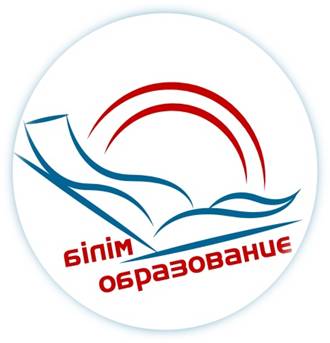                                                                                                       Бекітемін                                                                             Әдістемелік кабинетінің                                                                                                  меңгерушісі                                                                                     Қ. Тайболатов    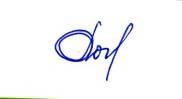 Мектепке дейінгі білім беру ұйымдарының музыкалық жетекшілеріне арналған «Мектепке дейінгі мекемедегі театрландырылған қызметті интеграциялау» тәжірибеге бағытталған қалалық семинарБАҒДАРЛАМАСЫПРОГРАММА городского практико-ориентированного семинара для музыкальных руководителй дошкольных организации образования 
Тема: «Интеграция театрализованной деятельности в дошкольном учреждении» Павлодар қ., 2023, ақпанӨткізу күні: 03.02.2023, 09.00 Семинарды ұйымдастырушы: «№ 126 сәбилер бақшасы-эстетикалық даму орталығы» КМҚКТіркелу: 08.45-09.00Модератор: Нургалиева Н.К., Павлодар қаласының білім беру бөлімінің әдіскеріСеминардың мақсаты: Театрландырылған қызмет арқылы балалардың шығармашылығын қалыптастыру мен дамытудың тиімді тәсілдерімен танысу.Дата проведения: 03.02.2023, 09.00 Организатор семинара: КГКП «Ясли-сад № 126 Центр эстетического развития»» Регистрация: 08.45-09.00Модератор: Нургалиева Н.К., методист отдела образования г.Павлодара.Цель семинара: Знакомство с эффективными способами формирования и развития десткого творчества посредством театрализованной деятельности.09.00-09.05Кіріспе сөз, семинар бағдарламасымен танысуРысай Ольга Алексеевна, № 126 сәбилер бақшасының басшысы.Теориялық практикалық бөлімТеориялық практикалық бөлімТеориялық практикалық бөлім09.05-09.20«Көңілді отбасы» қуыршақтарымен музыкалық-театрлық композицияПятых Ирина Васильевна, № 126 сәбилер бақшасының эстетика мұғалімі, режиссер;09.20-09.45Мастер-класс «Театрландыру арқылы вокалдық-хорлық және логоритмикалық қабілеттерін дамыту»Гостищева Татьяна Львовна, № 126 сәбилер бақшасының музыка жетекшісі;08.45-10.05Мастер класс «Музыкалық сабақтарда ересек мектеп жасына дейінгі балаларда есте сақтауды белсендіру үшін инфографиканы қолдану№Науменко Наталья Андреевна, № 126 сәбилер бақшасының музыка жетекшісі;10.05-10.15«Театр ойнаймыз» көрмесіПятых Ирина Васильевна, № 126 сәбилер бақшасының эстетика мұғалімі, режиссер;10.25-11.00«Қысқы ертегі» ертегісінің премьерасыРефлексияРефлексияРефлексия11.00-11.15Қатысушылармен диалог.Семинар қорытындысы бойынша ұсыныстар. Рефлексия.Рысай Ольга Алексеевна, № 126 сәбилер бақшасының басшысы 09.00-09.05Вступительное слово, знакомство с программой семинараРысай Ольга Алексеевна, руководитель я/с № 126Теоретическая -практическая часть Теоретическая -практическая часть Теоретическая -практическая часть 09.05-09.20Музыкально-театральная композиция с куклами – марионетками «Веселая семейка»Пятых Ирина Васильевна, преподаватель эстетики, режиссер;09.20-09.45Мастер класс: «Развитие вокально-хоровых и логоритмических способностей через театрализацию»Гостищева Татьяна Львовна, музыкальный руководитель я/с № 126                                                 09.45-10.05Мастер класс «Использование инфографики для активизации запоминания у старших дошкольни-ков на музыкальных занятиях»Науменко Наталья Андреевна, музыкальный руководитель я/с № 126                                                 10.05-10.15Выставка «Играем в театр»Пятых Ирина Васильевна, преподаватель эстетики,                                            режиссер;10.25-11.00Премьера сказки «Зимняя сказка»РефлексияРефлексияРефлексия11.00-11.15Диалог с участниками.Рекомендации  по итогам семинара.Рефлексия.Рысай Ольга Алексеевна, руководитель я/с № 126